О проекте решения Думы Пермского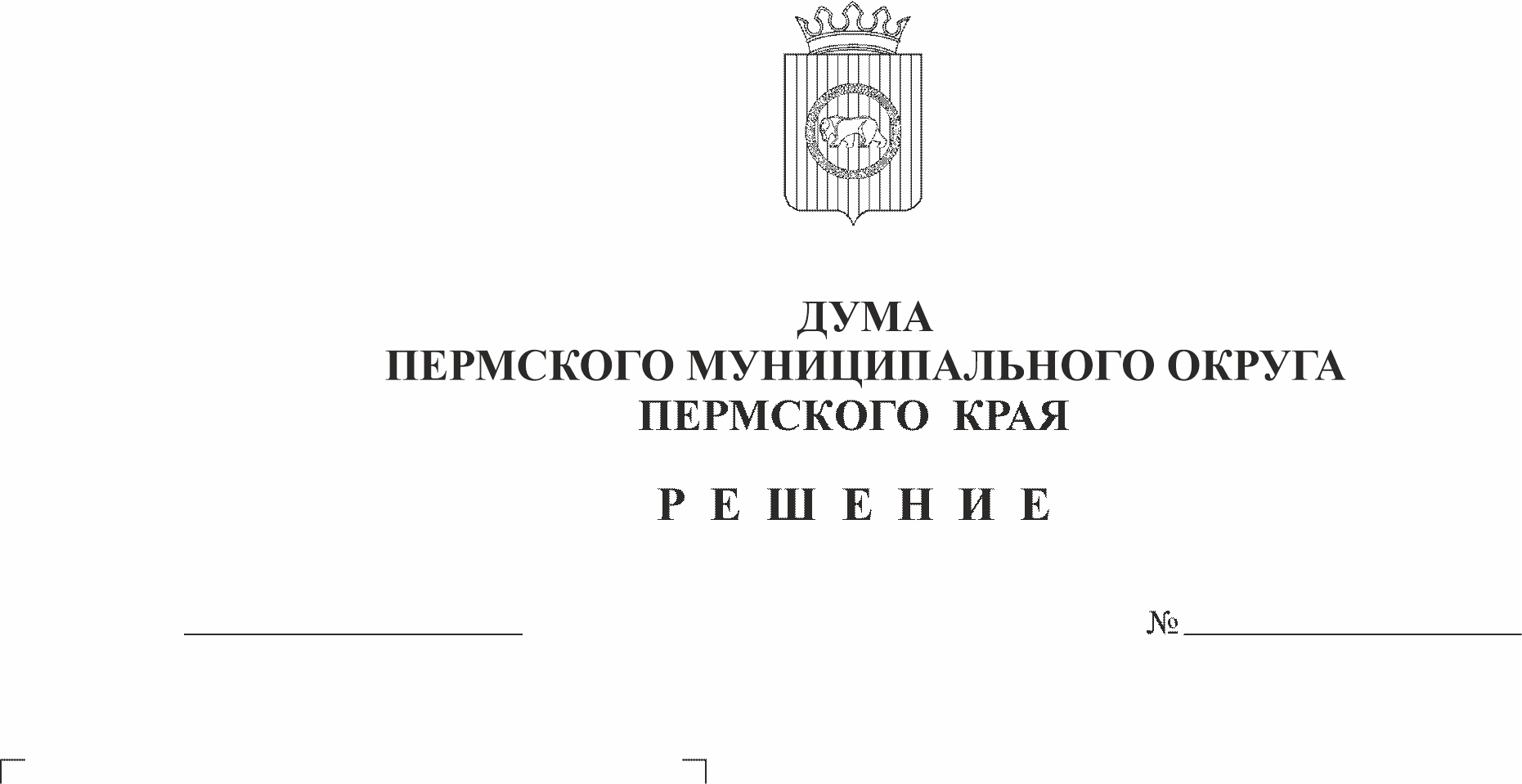 муниципального округа Пермскогокрая «О внесении изменений в решениеСовета депутатов Усть-Качкинскогосельского поселения 15.12.2021№ 204 «О бюджете Усть-Качкинскогосельского поселения на 2022 год и плановый период 2023 и 2024 годов» (первое чтение)Заслушав исполняющего полномочия главы сельского поселения - главу администрации Усть-Качкинского сельского поселения Пермского муниципального района Т.А. Пономареву,Дума Пермского муниципального округа Пермского края РЕШАЕТ:1. Принять проект решения Думы Пермского муниципального округа «О внесении изменений в решение Совета депутатов Усть-Качкинского сельского поселения от 15.12.2021 № 204 «О бюджете Усть-Качкинского сельского поселения на 2022 год и плановый период 2023 и 2024 годов» в первом чтении согласно приложению.2. Создать рабочую группу для подготовки проекта решения «О внесении изменений в решение Совета депутатов Усть-Качкинского сельского поселения от 15.12.2021 № 204 «О бюджете Усть-Качкинского сельского поселения на 2022 год и плановый период 2023 и 2024 годов» к рассмотрению во втором чтении в составе:- Скороходов М.Ю. – председатель комитета Думы Пермского муниципального округа по экономическому развитию, бюджету и налогам;- Козлова Е.Л. – председатель комитета Думы Пермского муниципального округа по местному самоуправлению и социальной политике;- Баталов М.А. – председатель комитета Думы Пермского муниципального округа по развитию инфраструктуры и управлению ресурсами;- Пьянкова Т.А. – заместитель председателя комитета Думы Пермского муниципального округа по экономическому развитию, бюджету и налогам;- Бушкова Н.Н. – заместитель председателя комитета Думы Пермского муниципального округа по местному самоуправлению и социальной политике;- Холкин М.В. – заместитель председателя комитета Думы Пермского муниципального округа по развитию инфраструктуры и управлению ресурсами;- Конина А.Г. – член комитета Думы Пермского муниципального округа по местному самоуправлению и социальной политике;- Букина С.А. - член комитета Думы Пермского муниципального округа по развитию инфраструктуры и управлению ресурсами;- Байдина Т.Г. – член комитета Думы Пермского муниципального округа по местному самоуправлению и социальной политике;- Бажина Е.П. - член комитета Думы Пермского муниципального округа по местному самоуправлению и социальной политике;- Цветов В.Ю. – глава Пермского муниципального округа;- Варушкин И.А. – первый заместитель главы администрации Пермского муниципального района;- Норицин А.А. – заместитель главы администрации Пермского муниципального района;- Гладких Т.Н. – заместитель главы администрации Пермского муниципального района;- Чернятьев А.В. - заместитель главы администрации Пермского муниципального района;- Мушавкина О.Л. - заместитель начальника правового управления, начальник отдела правовой экспертизы и аналитики правового управления администрации Пермского муниципального района;- Шкарина Ю.О. – председатель Контрольно-счётной палаты Пермского муниципального района;- Пономарева Т.А. – исполняющий полномочия главы сельского поселения - глава администрации Усть-Качкинского сельского поселения Пермского муниципального района.3. Рассмотреть во втором чтении проект решения Думы Пермского муниципального округа «О внесении изменений в решение Совета депутатов Усть-Качкинского сельского поселения от 15.12.2021 № 204 «О бюджете Усть-Качкинского сельского поселения на 2022 год и плановый период 2023 и 2024 годов» 15 декабря 2022 года.4. Установить срок внесения поправок и предложений к проекту решения «О внесении изменений в решение Совета депутатов Усть-Качкинского сельского поселения от 15.12.2021 № 204 «О бюджете Усть-Качкинского сельского поселения на 2022 год и плановый период 2023 и 2024 годов» 15 декабря 2022 года.5. Рабочей группе представить проект решения «О внесении изменений в решение Совета депутатов Усть-Качкинского сельского поселения от 15.12.2021 № 204 «О бюджете Усть-Качкинского сельского поселения на 2022 год и плановый период 2023 и 2024 годов» для рассмотрения во втором чтении на заседании Думы 15 декабря 2022 года.6. Контроль за исполнением настоящего решения возложить на комитет Думы Пермского муниципального округа по экономическому развитию, бюджету и налогам.Председатель ДумыПермского муниципального округа 					   Д.В. ГордиенкоПриложение к решению Думы Пермского муниципального округа от 15.12.2022 № 64-пПроект решения Думы Пермского муниципального округа«О внесении изменений в решение Совета депутатов Усть-Качкинского сельского поселения от 15.12.2021 № 204 «О бюджете Усть-Качкинского сельского поселения на 2022 год и плановый период 2023 и 2024 годов»На основании части 1 статьи 6 Закона Пермского края от 29.04.2022 № 75-ПК «Об образовании нового муниципального образования Пермский муниципальный округ Пермского края»Дума Пермского муниципального округа РЕШАЕТ:1. Внести в Решение Совета депутатов Усть-Качкинского сельского поселения от 15.12.2021 № 204 «О бюджете Усть-Качкинского сельского поселения на 2022 год и на плановый период 2023 и 2024 годов» следующие изменения:1.1. В подпункте 1 пункта 1 цифры «37 753,5» заменить цифрами «38 195,7».1.2. В подпункте 2 пункта 1 цифры «55 829,3» заменить цифрами «56 271,5».2. В пункте 10 цифры «47 515,5» заменить цифрами «47 951,0».3. Приложение 2 «Доходы бюджета Усть-Качкинского сельского поселения на 2022 год» изложить в редакции согласно приложению 1.4. Приложение 6 «Распределение бюджетных ассигнований по целевым статьям (муниципальным программам и непрограммным направлениям деятельности), группам видов расходов классификации расходов бюджета на 2022 год», изложить в редакции согласно приложению 2.5. Приложение 8 «Ведомственная структура расходов бюджета на 2022 год», изложить в редакции согласно приложению 3.6. Приложение 10 «Перечень и объемы финансирования муниципальных программ Усть - Качкинского сельского поселения 2022 год и период 2023-2024 годов», изложить в редакции согласно приложению 4.7. Приложение 11 «Распределение средств дорожного фонда Усть - Качкинского сельского поселения 2022 год», изложить в редакции согласно приложению 5.8. Настоящее решение вступает в силу со дня его официального опубликования в бюллетене муниципального образования «Пермский муниципальный округ».Председатель ДумыПермского муниципального округа						Д.В. ГордиенкоГлава муниципального округа -глава администрации Пермскогомуниципального округа 							В.Ю. ЦветовПриложение 1Приложение 1к решению Думы Пермского муниципального округак решению Думы Пермского муниципального округаот 15.12.2022 № 64-пот 15.12.2022 № 64-пот 15.12.2022 № 64-пДоходы бюджета Усть-Качкинского сельского поселения на 2022 годДоходы бюджета Усть-Качкинского сельского поселения на 2022 годДоходы бюджета Усть-Качкинского сельского поселения на 2022 годДоходы бюджета Усть-Качкинского сельского поселения на 2022 годКод классификации доходовКод классификации доходовНаименование кода дохода бюджета2022 год Сумма, тыс.рублей0001 00 00000 00 0000 000НАЛОГОВЫЕ И НЕНАЛОГОВЫЕ ДОХОДЫ26 846,71821 01 00000 00 0000 000НАЛОГИ НА ПРИБЫЛЬ, ДОХОДЫ1 771,11821 01 02000 01 0000 110Налог на доходы физических лиц1 771,11821 01 02010 01 0000 110Налог на доходы физических лиц с доходов, источником которых является налоговый агент, за исключением доходов, в отношении которых исчисление и уплата налога осуществляются в соответствии со статьями 227, 2271 и 228 Налогового кодекса Российской Федерации1 702,71821 01 02020 01 0000 110Налог на доходы физических лиц с доходов, полученных от осуществления деятельности физическими лицами, зарегистрированными в качестве индивидуальных предпринимателей, нотариусов, занимающихся частной практикой, адвокатов, учредивших адвокатские кабинеты, и других лиц, занимающихся частной практикой в соответствии со статьей 227 Налогового кодекса Российской Федерации59,51821 01 02030 01 0000 110Налог на доходы физических лиц с доходов, полученных физическими лицами в соответствии со статьей 228 Налогового кодекса Российской Федерации8,90001 03 00000 00 0000 000НАЛОГИ НА ТОВАРЫ (РАБОТЫ, УСЛУГИ), РЕАЛИЗУЕМЫЕ НА ТЕРРИТОРИИ РОССИЙСКОЙ ФЕДЕРАЦИИ1 488,31001 03 02001 01 0000 110Акцизы по подакцизным товарам (продукции), производимым на территории Российской Федерации1 488,31001 03 02231 01 0000 110Доходы от уплаты акцизов на дизельное топливо, подлежащие распределению между бюджетами субъектов Российской Федерации и местными бюджетами с учетом установленных дифференцированных нормативов отчислений в местные бюджеты624,91001 03 02241 01 0000 110Доходы от уплаты акцизов на моторные масла для дизельных и (или) карбюраторных (инжекторных) двигателей, подлежащие распределению между бюджетами субъектов Российской Федерации и местными бюджетами с учетом установленных дифференцированных нормативов отчислений в местные бюджеты4,51001 03 02251 01 0000 110Доходы от уплаты акцизов на автомобильный бензин, подлежащие распределению между бюджетами субъектов Российской Федерации и местными бюджетами с учетом установленных дифференцированных нормативов отчислений в местные бюджеты961,61001 03 02261 01 0000 110Доходы от уплаты акцизов на прямогонный бензин, подлежащие распределению между бюджетами субъектов Российской Федерации и местными бюджетами с учетом установленных дифференцированных нормативов отчислений в местные бюджеты-102,70001 05 00000 00 0000 000НАЛОГИ НА СОВОКУПНЫЙ ДОХОД75,71821 05 03000 01 0000 110Единый сельскохозяйственный налог75,71821 05 03010 01 0000 110Единый сельскохозяйственный налог75,7000106 00000 00 0000 000НАЛОГИ НА ИМУЩЕСТВО 23 041,61821 06 01000 00 0000 110 Налог на имущество физических лиц3 691,61821 06 01030 10 0000 110Налог на имущество физических лиц, взимаемый по ставкам, применяемым к объектам налогообложения, расположенным в границах сельских поселений3 691,61821 06 06000 00 0000 110 Земельный налог19 350,01821 06 06030 00 0000 110Земельный налог с организаций10 060,81821 06 06033 10 0000 110Земельный налог с организаций, обладающих земельным участком, расположенным в границах сельских поселений10 060,81821 06 06040 00 0000 110Земельный налог с физических лиц9 289,21821 06 06043 10 0000 110Земельный налог с физических лиц, обладающих земельным участком, расположенным в границах сельских поселений9 289,2000108 00000 00 0000 000ГОСУДАРСТВЕННАЯ ПОШЛИНА20,05201 08 04000 01 0000 110Государственная пошлина за совершение нотариальных действий (за исключением действий, совершаемых консульскими учреждениями Российской Федерации)20,05201 08 04020 01 0000 110Государственная пошлина за совершение нотариальных действий должностными лицами органов местного самоуправления, уполномоченными в соответствии с законодательными актами Российской Федерации на совершение нотариальных действий20,0000111 00000 00 0000 000ДОХОДЫ ОТ ИСПОЛЬЗОВАНИЯ ИМУЩЕСТВА, НАХОДЯЩЕГОСЯ В ГОСУДАРСТВЕННОЙ И МУНИЦИПАЛЬНОЙ СОБСТВЕННОСТИ400,05201 11 05000 00 0000 120Доходы, получаемые в виде арендной либо иной платы за передачу в возмездное пользование государственного и муниципального имущества (за исключением имущества бюджетных и автономных учреждений, а также имущества государственных и муниципальных унитарных предприятий, в том числе казенных)200,05201 11 05030 00 0000 120Доходы от сдачи в аренду имущества, находящегося в оперативном управлении органов государственной власти, органов местного самоуправления, государственных внебюджетных фондов и созданных ими учреждений (за исключением имущества бюджетных и автономных учреждений)200,05201 11 05035 10 0000 120Доходы от сдачи в аренду имущества, находящегося в оперативном управлении органов управления сельских поселений и созданных ими учреждений (за исключением имущества муниципальных бюджетных и автономных учреждений)200,05201 11 09 000 00 0000 120Прочие доходы от использования имущества и прав, находящихся в государственной и муниципальной собственности (за исключением имущества бюджетных и автономных учреждений, а также имущества государственных и муниципальных унитарных предприятий, в том числе казенных)200,05201 11 09040 00 0000 120Прочие поступления от использования имущества, находящегося в государственной и муниципальной собственности (за исключением имущества бюджетных и автономных учреждений, а также имущества государственных и муниципальных унитарных предприятий, в том числе казенных)200,05201 11 09045 10 0000 120Прочие поступления от использования имущества, находящегося в собственности сельских поселений (за исключением имущества муниципальных бюджетных и автономных учреждений, а также имущества муниципальных унитарных предприятий, в том числе казенных)200,00001 13 00000 00 0000 00ДОХОДЫ ОТ ОКАЗАНИЯ ПЛАТНЫХ УСЛУГ (РАБОТ) И КОМПЕНСАЦИИ ЗАТРАТ ГОСУДАРСТВА50,05201 13 02 000 00 0000 130Доходы от компенсации затрат государства50,05201 13 02 060 00 0000 130Доходы, поступающие в порядке возмещения расходов, понесенных в связи с эксплуатацией имущества50,05201 13 02 065 10 0000 130Доходы, поступающие в порядке возмещения расходов, понесенных в связи с эксплуатацией имущества сельских поселений50,05202 02 00000 00 0000 000БЕЗВОЗМЕЗДНЫЕ ПОСТУПЛЕНИЯ ОТ ДРУГИХ БЮДЖЕТОВ БЮДЖЕТНОЙ СИСТЕМЫ РОССИЙСКОЙ ФЕДЕРАЦИИ11 243,15202 02 10 000 00 0000 150Дотации бюджетам бюджетной системы Российской Федерации2 804,75202 02 16 001 00 0000 150Дотации на выравнивание бюджетной обеспеченности2 804,75202 02 16 001 10 0000 150Дотации бюджетам сельских поселений на выравнивание бюджетной обеспеченности2 804,75202 02 20000 00 0000 150Субсидии бюджетам бюджетной системы Российской Федерации (межбюджетные субсидии)7 600,55202 02 29900 10 0000 150Субсидии бюджетам сельских поселений из местных бюджетов7 499,0На софинансирование мероприятий по переселению граждан из аварийного жилищного фонда 7 499,05202 02 29999 00 0000 150Прочие субсидии101,55202 02 29999 10 0000 150Прочие субсидии бюджетам сельских поселений101,5На выплату материального стимулирования народным дружинникам за участие в охране общественного порядка101,55202 02 30000 00 0000 150Субвенции бюджетам бюджетной системы Российской Федерации358,65202 02 30024 00 0000 150Субвенции местным бюджетам на выполнение передаваемых полномочий субъектов Российской Федерации107,05202 02 30024 10 0000 150Субвенции бюджетам сельских поселений на выполнение передаваемых полномочий субъектов Российской Федерации107,0Составление протоколов об административных правонарушениях2,9Мероприятия по отлову безнадзорных животных, их транспортировке, учету и регистрации, содержанию, лечению, кастрации (стерилизации), эвтаназии, утилизации100,0Администрирование государственных полномочий по организации проведения мероприятий по отлову безнадзорных животных, их транспортировке, учету и регистрации, содержанию, лечению, кастрации (стерилизации), эвтацизии, утилизации4,15202 02 35118 00 0000 150Субвенции бюджетам на осуществление первичного воинского учета на территориях, где отсутствуют военные комиссариаты251,65202 02 35118 10 0000 150Субвенции бюджетам сельских поселений на осуществление первичного воинского учета на территориях, где отсутствуют военные комиссариаты251,65202 02 49999 10 0000 150Прочие межбюджетные трансферты, передаваемые бюджетам сельских поселений479,45202 18 00000 00 0000 000ДОХОДЫ БЮДЖЕТОВ БЮДЖЕТНОЙ СИСТЕМЫ РОССИЙСКОЙ ФЕДЕРАЦИИ ОТ ВОЗВРАТА БЮДЖЕТАМИ БЮДЖЕТНОЙ СИСТЕМЫ РОССИЙСКОЙ ФЕДЕРАЦИИ И ОРГАНИЗАЦИЯМИ ОСТАТКОВ СУБСИДИЙ, СУБВЕНЦИЙ И ИНЫХ МЕЖБЮДЖЕТНЫХ ТРАНСФЕРТОВ, ИМЕЮЩИХ ЦЕЛЕВОЕ НАЗНАЧЕНИЕ, ПРОШЛЫХ ЛЕТ105,72 18 00000 10 0000 000Доходы бюджетов сельских поселений от возврата бюджетами бюджетной системы Российской Федерации остатков субсидий, субвенций и иных межбюджетных трансфертов, имеющих целевое назначение, прошлых 105,75202 1805000 10 0000 150Доходы бюджетов сельских поселений от возврата организациями остатков субсидий прошлых лет105,75202 1805030 10 0000 150Доходы бюджетов сельских поселений от возврата иными организациями остатков субсидий прошлых лет105,7Всего доходов по бюджетуВсего доходов по бюджетуВсего доходов по бюджету38 195,7Приложение 2Приложение 2к решению Думы Пермского муниципального округак решению Думы Пермского муниципального округаот 15.12.2022 № 64-пот 15.12.2022 № 64-пРаспределение бюджетных ассигнований по целевым статьям (муниципальным программам и непрограммным направлениям деятельности), группам видов расходов классификации расходов бюджета на 2022 годРаспределение бюджетных ассигнований по целевым статьям (муниципальным программам и непрограммным направлениям деятельности), группам видов расходов классификации расходов бюджета на 2022 годРаспределение бюджетных ассигнований по целевым статьям (муниципальным программам и непрограммным направлениям деятельности), группам видов расходов классификации расходов бюджета на 2022 годРаспределение бюджетных ассигнований по целевым статьям (муниципальным программам и непрограммным направлениям деятельности), группам видов расходов классификации расходов бюджета на 2022 годЦелевая статьяВид расходовНаименование расходов2022 годСумма, тыс. рублей123431 0 00 00000Муниципальная программа «Развитие физической культуры и спорта»650,131 0 02 00000Основное мероприятие «Развитие массового спорта»600,131 0 02 40080Организация, проведение и участие в мероприятиях600,1600Предоставление субсидий бюджетным, автономным учреждениям и иным некоммерческим организациям600,131 0 03 00000Основное мероприятие «Обеспечение качественным спортивным инвентарем, оборудованием, экипировкой»50,031 0 03 40050Обеспечение деятельности (оказание услуг, выполнение работ) муниципальных учреждений (организаций)50,0600Предоставление субсидий бюджетным, автономным учреждениям и иным некоммерческим организациям50,032 0 00 00000Муниципальная программа «Развитие сферы культуры»8 083,332 0 01 00000Основное мероприятие «Сохранение и развитие традиционной народной культуры, нематериального культурного наследия народов сельского поселения»4 949,632 0 01 40050Обеспечение деятельности (оказание услуг, выполнение работ) муниципальных учреждений (организаций)4 949,6600Предоставление субсидий бюджетным, автономным учреждениям и иным некоммерческим организациям4 949,632 0 02 00000Основное мероприятие «Сохранение и развитие библиотечного дела»3 133,732 0 02 40050Обеспечение деятельности (оказание услуг, выполнение работ) муниципальных учреждений (организаций)3 133,7600Предоставление субсидий бюджетным, автономным учреждениям и иным некоммерческим организациям3 133,733 0 00 00000Муниципальная программа «Обеспечение качественным жильем и услугами жилищно-коммунального хозяйства населения»7 764,433 1 00 00000Подпрограмма «Развитие системы коммунально-инженерной инфраструктуры»4 818,533 1 01 40110Проектирование, строительство (реконструкция) объектов общественной инфраструктуры муниципального значения, приобретение объектов недвижимого имущества в муниципальную собственность969,2400Капитальные вложения в объекты государственной (муниципальной) собственности969,233 1 01 SЖ520Улучшение качества систем теплоснабжения на территории муниципальных образований Пермского края1 080,9400Капитальные вложения в объекты государственной (муниципальной) собственности1 080,933 1 02 00000Основное мероприятие «Содержание и ремонт объектов коммунально-инженерной инфраструктуры»2 768,433 1 02 4Ж010Содержание, капитальный ремонт и ремонт систем коммунального комплекса, находящихся в муниципальной собственности, а также бесхозяйных систем коммунального комплекса2 768,4200Закупка товаров, работ и услуг для обеспечения государственных (муниципальных) нужд2 768,433 3 00 00000Подпрограмма «Обеспечение деятельности муниципальных казенных учреждений»2 945,933 3 01 40050Обеспечение деятельности (оказание услуг, выполнение работ) муниципальных учреждений (организаций)2 945,9100Расходы на выплаты персоналу в целях обеспечения выполнения функций государственными (муниципальными) органами, казенными учреждениями, органами управления государственными внебюджетными фондами2 639,8200Закупка товаров, работ и услуг для обеспечения государственных (муниципальных) нужд305,1800Иные бюджетные ассигнования1,034 0 00 00000Муниципальная программа «Развитие дорожного хозяйства и благоустройство сельского поселения» 10 387,034 1 00 00000Подпрограмма «Обеспечение сохранности автомобильных дорог»4 481,334 1 01 00000Основное мероприятие «Приведение в нормативное состояние автомобильных дорог»4 322,934 1 01 4Д010Содержание автомобильных дорог и искусственных сооружений на них1 926,6200Закупка товаров, работ и услуг для обеспечения государственных (муниципальных) нужд1 926,634 1 01 4Д020Ремонт автомобильных дорог и искусственных сооружений на них1 891,6200Закупка товаров, работ и услуг для обеспечения государственных (муниципальных) нужд1 891,634 1 01 SТ040Проектирование, строительство (реконструкция), капитальный ремонт и ремонт автомобильных дорог общего пользования местного значения, находящихся на территории Пермского края504,7500Межбюджетные трансферты504,734 1 04 47270Выполнение функций по проведению капитального ремонта и ремонта дорог, мостов100,9500Межбюджетные трансферты100,934 1 04 47320Ремонт автомобильных дорог и искусственных сооружений на них57,5500Межбюджетные трансферты57,534 2 00 00000Подпрограмма «Благоустройство территории» 5 905,734 2 01 00000Основное мероприятие «Благоустройство»5 905,734 2 01 4Д070Организация благоустройства территории поселения1 733,6200Закупка товаров, работ и услуг для обеспечения государственных (муниципальных) нужд1 733,634 2 01 4Д080Озеленение127,6200Закупка товаров, работ и услуг для обеспечения государственных (муниципальных) нужд127,634 2 01 4Д090Уличное освещение3 955,4200Закупка товаров, работ и услуг для обеспечения государственных (муниципальных) нужд3 955,434 2 01 4Д110Организация и содержание мест захоронения29,1200Закупка товаров, работ и услуг для обеспечения государственных (муниципальных) нужд29,134 2 01 4Д120Обработка угодий, засоренных борщевиком на землях в границах населенных пунктов сельского поселения60,0200Закупка товаров, работ и услуг для обеспечения государственных (муниципальных) нужд60,036 0 00 00000Муниципальная программа «Совершенствование муниципального управления» 9 466,436 0 03 00000Основное мероприятие «Управление земельными ресурсами сельского поселения»444,036 0 03 4М010Проведение землеустроительных работ252,0200Закупка товаров, работ и услуг для обеспечения государственных (муниципальных) нужд252,036 0 03 4М020Проведение кадастровых работ192,0200Закупка товаров, работ и услуг для обеспечения государственных (муниципальных) нужд192,036 0 04 00000Основное мероприятие «Управление муниципальным имуществом сельского поселения»3 977,736 0 04 4М030Оценка рыночной стоимости муниципального имущества для целей реализации (или списания с баланса)4,0200Закупка товаров, работ и услуг для обеспечения государственных (муниципальных) нужд4,036 0 04 4М040Оценка рыночной стоимости муниципального имущества c целью определения арендной платы44,0200Закупка товаров, работ и услуг для обеспечения государственных (муниципальных) нужд44,036 0 04 4М050Техническая паспортизация объектов недвижимого имущества с постановкой на государственный кадастровый учет и снятие с государственного кадастрового учета214,0200Закупка товаров, работ и услуг для обеспечения государственных (муниципальных) нужд214,036 0 04 4М060Взносы на капитальный ремонт общего имущества в многоквартирных домах в которых расположены помещения, находящихся в собственности сельского поселения118,1200Закупка товаров, работ и услуг для обеспечения государственных (муниципальных) нужд118,136 0 04 4М070Содержание объектов имущества казны сельского поселения3 597,6200Закупка товаров, работ и услуг для обеспечения государственных (муниципальных) нужд3 597,636 0 05 00000Основное мероприятие «Обеспечение деятельности органов местного самоуправления»4 837,536 0 05 2П040Составление протоколов об административных правонарушениях2,9200Закупка товаров, работ и услуг для обеспечения государственных (муниципальных) нужд2,936 0 05 40030Содержание органов местного самоуправления сельского поселения3 635,6100Расходы на выплаты персоналу в целях обеспечения выполнения функций государственными (муниципальными) органами, казенными учреждениями, органами управления государственными внебюджетными фондами3 082,5200Закупка товаров, работ и услуг для обеспечения государственных (муниципальных) нужд553,136 0 05 4М080Глава сельского поселения912,4100Расходы на выплаты персоналу в целях обеспечения выполнения функций государственными (муниципальными) органами, казенными учреждениями, органами управления государственными внебюджетными фондами912,436 0 05 51180Осуществление первичного воинского учета на территориях, где отсутствуют военные комиссариаты286,6100Расходы на выплаты персоналу в целях обеспечения выполнения функций государственными (муниципальными) органами, казенными учреждениями, органами управления государственными внебюджетными фондами286,636 0 06 00000Основное мероприятие «Передача полномочий сельского поселения»207,236 0 06 47100Выполнение передаваемых полномочий поселений на обеспечение обслуживания получателей средств бюджетов поселений93,7500Межбюджетные трансферты93,736 0 06 47170Выполнение части полномочий по осуществлению внутреннего муниципального финансового контроля41,5500Межбюджетные трансферты41,536 0 06 47230Принятие решений о согласовании переустройства и перепланировки жилых помещений13,2500Межбюджетные трансферты13,236 0 06 47240Принятие решений о переводе жилого помещения в нежилое помещение и нежилого помещения в жилое помещение13,2500Межбюджетные трансферты13,236 0 06 47290Выполнение функций п признанию в установленном порядке жилых помещений муниципального жилищного фонда непригодными для проживания45,6500Межбюджетные трансферты45,637 0 00 00000Муниципальная программа «Обеспечение безопасности населения и территории» 771,737 0 01 00000Основное мероприятие «Обеспечение эффективной защиты населения и территории сельского поселения от чрезвычайных ситуаций мирного и военного времени, других опасностей и происшествий, угрожающих их жизни, здоровью и имуществу, гражданская оборона»188,437 0 01 SП020Выплата материального стимулирования народным дружинникам за участие в охране общественного порядка188,4100Расходы на выплаты персоналу в целях обеспечения выполнения функций государственными (муниципальными) органами, казенными учреждениями, органами управления государственными внебюджетными фондами188,437 0 03 00000Основное мероприятие «Первичные меры пожарной безопасности на территории сельского поселения»583,337 0 03 4Б050Обеспечение первичных мер пожарной безопасности550,7200Закупка товаров, работ и услуг для обеспечения государственных (муниципальных) нужд424,4600Иные бюджетные ассигнования126,337 0 06 47160Осуществление мероприятий по профилактике терроризма и экстремизма, и защиты от ЧС32,6500Межбюджетные трансферты32,645 0 00 00000Муниципальная программа «Переселение граждан из аварийного жилищного фонда» 10 354,445 0 01 00000Основное мероприятие «Переселение граждан из аварийного жилищного фонда»10 354,445 0 01 47410Обеспечение мероприятий по переселению граждан из аварийного жилищного фонда9 456,2500Межбюджетные трансферты9 456,245 0 01 47330Выполнение функций по реализации части мероприятий по переселению граждан из аварийного жилищного фонда, по расселению аварийного жилищного фонда, по сносу расселенных жилых домов  нежилых зданий (сооружений) 898,2500Межбюджетные трансферты898,246 0 00 00000Муниципальная программа «Формирование современной городской среды Усть-Качкинского сельского поселения на 2018-2022 годы»473,746 0 01 00000Основное мероприятие «Мероприятия по благоустройству дворовых территорий»30,0046 0 01 4Д100Формирование современной городской среды30,00200Закупка товаров, работ и услуг для обеспечения государственных (муниципальных) нужд30,0046 0 03 00000Основное мероприятие «Передача полномочий сельского поселения»113,746 0 03 47080Отбор и проведение лабораторных испытаний контрольных образцов (проб), материалов по мероприятиям и строительный контроль, в рамках реализации федерального проекта «Формирование комфортной городской среды"64,2500Межбюджетные трансферты64,246 0 03 47340Выполнение функций по организации благоустройства территории поселения в рамках реализации федерального проекта "Формирование комфортной городской среды»49,5500Межбюджетные трансферты49,546 0 F2 00000Основное мероприятие «Федеральный проект «Формирование комфортной городской среды»330,046 0 F2 55550Реализация программ формирования современной городской среды330,0500Межбюджетные трансферты330,091 0 00 00000Расходы в рамках непрограммных направлений деятельности8 320,591 0 00 10150Организация отдыха детей в каникулярное время50,0600Предоставление субсидий бюджетным, автономным учреждениям и иным некоммерческим организациям50,091 0 00 10210Выполнение функций по организации отдыха детей в каникулярное время0,8600Предоставление субсидий бюджетным, автономным учреждениям и иным некоммерческим организациям0,891 0 00 2У090Мероприятия по отлову безнадзорных животных, их транспортировке, учету и регистрации, содержанию, лечению, кастрации (стерилизации), эвтаназии, утилизации100,0200Закупка товаров, работ и услуг для обеспечения государственных (муниципальных) нужд100,091 0 00 2У100Администрирование государственных полномочий по организации проведения мероприятий по отлову, содержанию, эвтаназии и утилизации (кремации) умерших в период содержания и эвтаназированных безнадзорных животных4,2100Расходы на выплаты персоналу в целях обеспечения выполнения функций государственными (муниципальными) органами, казенными учреждениями, органами управления государственными внебюджетными фондами4,291 0 00 40060Исполнение решений судов, вступивших в законную силу, оплата штрафных санкций надзорных органов, возложенных на юридическое лицо, оплата государственной пошлины6 346,3800Иные бюджетные ассигнования6 346,391 0 00 47110Выполнение передаваемых полномочий поселений по осуществлению внешнего муниципального финансового контроля128,5500Межбюджетные трансферты128,591 0 00 47180Выполнение передаваемых полномочий поселений на осуществление функций организации и ведения бухгалтерского (бюджетного), статистического, налогового учета, отчетности и планирования1 107,9500Межбюджетные трансферты1 107,991 0 00 4Н040Пенсии за выслугу лет, замещавшим муниципальные должности сельского поселения, муниципальным служащим сельского поселения191,4300Социальное обеспечение и иные выплаты населению191,491 0 00 4Н080Информирование населения через средства массовой информации10,0200Закупка товаров, работ и услуг для обеспечения государственных (муниципальных) нужд10,091 0 00 4Н090Резервный фонд администрации сельского поселения100,0800Иные бюджетные ассигнования100,091 0 00 4Н180Оплата экспертиз, необходимых в разрешении судебных споров166,0200Закупка товаров, работ и услуг для обеспечения государственных (муниципальных) нужд166,091 0 00 4Н230Денежная выплата, связанная с награждением Почетной грамотой9,0300Социальное обеспечение и иные выплаты населению9,091 0 00 4Н300Мероприятия по отлову безнадзорных животных, их транспортировке, учету и регистрации, содержанию, лечению, кастрации (стерилизации), эвтаназии, утилизации27,3200Закупка товаров, работ и услуг для обеспечения государственных (муниципальных) нужд27,391 0 00 4Н320Разработка проектов защитных и сантарно-охранных зон79,1200Закупка товаров, работ и услуг для обеспечения государственных (муниципальных) нужд79,1Всего расходов56 271,5Приложение 3Приложение 3к решению Думы Пермского муниципального округак решению Думы Пермского муниципального округаот 15.12.2022 № 64-пот 15.12.2022 № 64-пот 15.12.2022 № 64-пВедомственная структура расходов бюджета на 2022 годВедомственная структура расходов бюджета на 2022 годВедомственная структура расходов бюджета на 2022 годВедомственная структура расходов бюджета на 2022 годВедомственная структура расходов бюджета на 2022 годВедомственная структура расходов бюджета на 2022 годВедРз, ПРЦСРВРНаименование расходов2022 год Сумма, тыс.руб.123456520Администрация МО «Усть-Качкинское сельское поселение»56 271,500100Общегосударственные вопросы16 414,000102Функционирование высшего должностного лица субъекта Российской Федерации и муниципального образования912,4036 0 00 00000Муниципальная программа «Совершенствование муниципального управления» 912,4036 0 05 00000Основное мероприятие «Обеспечение деятельности органов местного самоуправления»912,4036 0 05 4М080Глава сельского поселения912,40100Расходы на выплаты персоналу в целях обеспечения выполнения функций государственными (муниципальными) органами, казенными учреждениями, органами управления государственными внебюджетными фондами912,400104Функционирование Правительства Российской Федерации, высших исполнительных органов государственной власти субъектов Российской Федерации, местных администраций 3 906,4036 0 00 00000Муниципальная программа «Совершенствование муниципального управления» 3 773,7036 0 05 00000Основное мероприятие "Обеспечение деятельности органов местного самоуправления"3 638,5036 0 05 2П040Составление протоколов об административных правонарушениях2,90200Закупка товаров, работ и услуг для обеспечения государственных (муниципальных) нужд2,9036 0 05 40030Содержание органов местного самоуправления сельского поселения3 635,60100Расходы на выплаты персоналу в целях обеспечения выполнения функций государственными (муниципальными) органами, казенными учреждениями, органами управления государственными внебюджетными фондами3 082,50200Закупка товаров, работ и услуг для обеспечения государственных (муниципальных) нужд553,1036 0 06 00000Основное мероприятие "Передача полномочий сельского поселения"135,2036 0 06 47100Выполнение передаваемых полномочий поселений на обеспечение обслуживания получателей средств бюджетов поселений93,70500Межбюджетные трансферты93,7036 0 06 47170Выполнение части полномочий по осуществлению внутреннего муниципального финансового контроля41,50500Межбюджетные трансферты41,5091 0 00 00000Расходы в рамках непрограммных направлений деятельности132,7091 0 00 47110Выполнение передаваемых полномочий поселений по осуществлению внешнего муниципального финансового контроля128,50500Межбюджетные трансферты128,5091 0 00 2У100Администрирование государственных полномочий по организации проведения мероприятий по отлову, содержанию, эвтаназии и утилизации (кремации) умерших в период содержания и эвтаназированных безнадзорных животных4,20100Расходы на выплаты персоналу в целях обеспечения выполнения функций государственными (муниципальными) органами, казенными учреждениями, органами управления государственными внебюджетными фондами4,200111Резервные фонды100,0091 0 00 00000Расходы в рамках непрограммных направлений деятельности100,0091 0 00 4Н090Резервный фонд администрации сельского поселения100,00800Иные бюджетные ассигнования100,000113Другие общегосударственные вопросы11 495,2036 0 00 00000Муниципальная программа сельского поселения «Совершенствование муниципального управления» 3 886,0036 0 04 00000Основное мероприятие "Управление муниципальным имуществом сельского поселения"3 859,6036 0 04 4М030Оценка рыночной стоимости муниципального имущества для целей реализации (или списания с баланса)4,00200Закупка товаров, работ и услуг для обеспечения государственных (муниципальных) нужд4,0036 0 04 4М040Оценка рыночной стоимости муниципального имущества с целью определения арендной платы44,00200Закупка товаров, работ и услуг для обеспечения государственных (муниципальных) нужд44,0036 0 04 4М050Техническая паспортизация объектов недвижимого имущества с постановкой на государственный кадастровый учет и снятие с государственного кадастрового учета214,00200Закупка товаров, работ и услуг для обеспечения государственных (муниципальных) нужд214,0036 0 04 4М070Содержание объектов имущества казны сельского поселения3 597,60200Закупка товаров, работ и услуг для обеспечения государственных (муниципальных) нужд3 597,6036 0 06 00000Основное мероприятие «Передача полномочий сельского поселения»26,4036 0 06 47230Принятие решений о согласовании переустройства и перепланировки жилых помещений13,20500Межбюджетные трансферты13,2036 0 06 47240Принятие решений о переводе жилого помещения в нежилое помещение и нежилого помещения в жилое помещение13,20500Межбюджетные трансферты13,2091 0 00 00000Расходы в рамках непрограммных направлений деятельности7 609,2091 0 00 40060Исполнение решений судов, вступивших в законную силу, оплата штрафных санкций надзорных органов, возложенных на юридическое лицо, оплата государственной пошлины6 316,30800Иные бюджетные ассигнования6 316,3091 0 00 47180Выполнение передаваемых полномочий поселений на осуществление функций организации и ведения бухгалтерского (бюджетного), статистического, налогового учета, отчетности и планирования1 107,90500Межбюджетные трансферты1 107,9091 0 00 4Н080Информирование населения через средства массовой информации10,00200Закупка товаров, работ и услуг для обеспечения государственных (муниципальных) нужд10,0091 0 00 4Н180Оплата экспертиз, необходимых в разрешении судебных споров166,00200Закупка товаров, работ и услуг для обеспечения государственных (муниципальных) нужд166,0091 0 00 4Н230Денежная выплата, связанная с награждением Почетной грамотой9,00300Социальное обеспечение и иные выплаты населению9,000200Национальная оборона286,600203Мобилизационная и вневойсковая подготовка286,6036 0 00 00000Муниципальная программа «Совершенствование муниципального управления» на 2016-2020 годы286,6036 0 05 00000Основное мероприятие «Обеспечение деятельности органов местного самоуправления»286,6036 0 05 51180Осуществление первичного воинского учета на территориях, где отсутствуют военные комиссариаты286,60100Расходы на выплаты персоналу в целях обеспечения выполнения функций государственными (муниципальными) органами, казенными учреждениями, органами управления государственными внебюджетными фондами286,600300Национальная безопасность и правоохранительная деятельность771,700310Обеспечение противопожарной безопасности583,3037 0 00 00000Муниципальная программа «Обеспечение безопасности населения и территории» 583,3037 0 03 00000Основное мероприятие «Первичные меры пожарной безопасности на территории сельского поселения»550,7037 0 03 4Б050Обеспечение первичных мер пожарной безопасности550,70200Закупка товаров, работ и услуг для обеспечения государственных (муниципальных) нужд424,40600Иные бюджетные ассигнования126,3037 0 06 00000Основное мероприятие "Передача полномочий сельского поселения"32,6037 0 06 47160Осуществление мероприятий по профилактике терроризма и экстремизма, и защиты от ЧС32,60500Межбюджетные трансферты32,600314Другие вопросы в области национальной безопасности и правоохранительной деятельности188,4037 0 00 00000Муниципальная программа «Обеспечение безопасности населения и территории» 188,4037 0 01 00000Основное мероприятие «Обеспечение эффективной защиты населения и территории сельского поселения от чрезвычайных ситуаций мирного и военного времени, других опасностей и происшествий, угрожающих их жизни, здоровью и имуществу, гражданская оборона»188,4037 0 01 SП020Выплата материального стимулирования народным дружинникам за участие в охране общественного порядка188,40100Расходы на выплаты персоналу в целях обеспечения выполнения функций государственными (муниципальными) органами, казенными учреждениями, органами управления государственными внебюджетными фондами188,400400Национальная  экономика4 921,700405Сельское хозяйство и рыболовство127,3091 0 00 00000Расходы в рамках непрограммных направлений деятельности127,3091 0 00 2У090Мероприятия по отлову безнадзорных животных, их транспортировке, учету и регистрации, содержанию, лечению, кастрации (стерилизации), эвтаназии, утилизации100,00200Закупка товаров, работ и услуг для обеспечения государственных (муниципальных) нужд100,0091 0 00 4Н300Мероприятия по отлову безнадзорных животных, их транспортировке, учету и регистрации, содержанию, лечению, кастрации (стерилизации), эвтаназии, утилизации27,30200Закупка товаров, работ и услуг для обеспечения государственных (муниципальных) нужд27,300409Дорожное хозяйство (дорожные фонды)4 380,4034 0 00 00000Муниципальная программа «Развитие дорожного хозяйства и благоустройство сельского поселения» 4 380,4034 1 00 00000Подпрограмма «Обеспечение сохранности автомобильных дорог»4 380,4034 1 01 00000Основное мероприятие «Приведение в нормативное состояние автомобильных дорог»4 322,934 1 01 4Д010Содержание автомобильных дорог и искусственных сооружений на них1 926,6200Закупка товаров, работ и услуг для обеспечения государственных (муниципальных) нужд1 926,6034 1 01 4Д020Ремонт автомобильных дорог и искусственных сооружений на них1 891,60200Закупка товаров, работ и услуг для обеспечения государственных (муниципальных) нужд1 891,6034 1 01 SТ040Проектирование, строительство (реконструкция), капитальный ремонт и ремонт автомобильных дорог общего пользования местного значения, находящихся на территории Пермского края504,70500Межбюджетные трансферты504,7034 1 04 47320Ремонт автомобильных дорог и искусственных сооружений на них57,50500Межбюджетные трансферты57,500412Другие вопросы в области национальной экономики444,0036 0 00 00000Муниципальная программа «Совершенствование муниципального управления» 444,0036 0 03 00000Основное мероприятие «Управление земельными ресурсами сельского поселения»444,0036 0 03 4М010Проведение землеустроительных работ252,00200Закупка товаров, работ и услуг для обеспечения государственных (муниципальных) нужд252,0036 0 03 4М020Проведение кадастровых работ192,00200Закупка товаров, работ и услуг для обеспечения государственных (муниципальных) нужд192,000500Жилищно-коммунальное хозяйство24 901,900501Жилищное хозяйство9 574,3036 0 00 00000Муниципальная программа «Совершенствование муниципального управления» 118,1036 0 04 00000Основное мероприятие «Управление муниципальным имуществом сельского поселения»118,1036 0 04 4М060Взносы на капитальный ремонт общего имущества в многоквартирных домах в которых расположены помещения, находящихся в собственности сельского поселения118,10200Закупка товаров, работ и услуг для обеспечения государственных (муниципальных) нужд118,1045 0 00 00000Муниципальная программа «Переселение граждан из 
аварийного жилищного фонда» 9 456,2045 0 01 00000Основное мероприятие «Переселение граждан из аварийного жилищного фонда»9 456,2045 0 01 47410Обеспечение мероприятий по переселению граждан из аварийного жилищного фонда9 456,20500Межбюджетные трансферты9 456,200502Коммунальное хозяйство4 927,6033 0 00 00000Муниципальная программа «Обеспечение качественным жильем и услугами жилищно-коммунального хозяйства населения» 4 818,5033 1 00 00000Подпрограмма «Развитие системы коммунально-инженерной инфраструктуры»4 818,5033 1 01 40110Проектирование, строительство (реконструкция) объектов общественной инфраструктуры муниципального значения, приобретение объектов недвижимого имущества в муниципальную собственность969,20400Капитальные вложения в объекты государственной (муниципальной) собственности969,2033 1 01 SЖ520Улучшение качества систем теплоснабжения на территории муниципальных образований Пермского края1 080,90400Капитальные вложения в объекты государственной (муниципальной) собственности1 080,9033 1 02 00000Основное мероприятие «Содержание и ремонт объектов коммунально-инженерной инфраструктуры»2 768,4033 1 02 4Ж010Содержание, капитальный ремонт и ремонт систем коммунального комплекса, находящихся в муниципальной собственности, а также бесхозяйных систем коммунального комплекса2 768,40200Закупка товаров, работ и услуг для обеспечения государственных (муниципальных) нужд2 768,4091 0 00 00000Расходы в рамках непрограммных направлений деятельности109,1091 0 00 40060Прочие платежи, сборы, пошлины 30,00800Иные бюджетные ассигнования30,0091 0 00 4Н320Разработка проектов защитных и сантарно -охранных зон79,10200Закупка товаров, работ и услуг для обеспечения государственных (муниципальных) нужд79,100503Благоустройство6 329,9034 0 00 00000Муниципальная программа «Развитие дорожного хозяйства и благоустройство сельского поселения» 5 905,7034 2 00 00000 Подпрограмма «Благоустройство территории»5 905,7034 2 01 00000Основное мероприятие «Благоустройство»5 905,7034 2 01 4Д070 Организация благоустройства территории поселения1 733,60200Закупка товаров, работ и услуг для обеспечения государственных (муниципальных) нужд1 733,6034 2 01 4Д080Озеленение127,60200Закупка товаров, работ и услуг для обеспечения государственных (муниципальных) нужд127,6034 2 01 4Д090Уличное освещение3 955,40200Закупка товаров, работ и услуг для обеспечения государственных (муниципальных) нужд3 955,4034 2 01 4Д110Организация и содержание мест захоронения29,10200Закупка товаров, работ и услуг для обеспечения государственных (муниципальных) нужд29,1034 2 01 4Д120Обработка угодий, засоренных борщевиком на землях в границах населенных пунктов сельского поселения60,00200Закупка товаров, работ и услуг для обеспечения государственных (муниципальных) нужд60,0046 0 00 00000Муниципальная программа «Формирование современной городской среды Усть-Качкинского сельского поселения» на 2022-2025 годы424,2046 0 01 00000Основное мероприятие «Мероприятия по благоустройству дворовых территорий»30,0046 0 01 4Д100Формирование современной городской среды30,00200Закупка товаров, работ и услуг для обеспечения государственных (муниципальных) нужд30,0046 0 03 47080Отбор и проведение лабораторных испытаний контрольных образцов (проб), материалов по мероприятиям и строительный контроль, в рамках реализации федерального проекта "Формирование комфортной городской среды"64,20500Межбюджетные трансферты64,2046 0 F2 00000Основное мероприятие «Федеральный проект "Формирование комфортной городской среды»330,0046 0 F2 55550Реализация программ формирования современной городской среды330,00500Межбюджетные трансферты330,000505Другие вопросы в области жилищно-коммунального хозяйства4 040,1033 3 00 00000Подпрограмма «Обеспечение деятельности муниципальных казенных учреждений»2 945,9033 3 01 00000Основное мероприятие «Обеспечение деятельности муниципальных казенных учреждений»2 945,9033 3 01 40050Обеспечение деятельности (оказание услуг, выполнение работ) муниципальных учреждений (организаций)2 945,90100Расходы на выплаты персоналу в целях обеспечения выполнения функций государственными (муниципальными) органами, казенными учреждениями, органами управления государственными внебюджетными фондами2 639,80200Закупка товаров, работ и услуг для обеспечения государственных (муниципальных) нужд305,10800Иные бюджетные ассигнования1,0034 1 04 47270Выполнение функций по проведению капитального ремонта и ремонта дорог, мостов100,90500Межбюджетные трансферты100,9036 0 06 00000Основное мероприятие «Передача полномочий сельского поселения»45,6036 0 06 47290Выполнение функций по признанию в установленном порядке жилых помещений муниципального жилищного фонда непригодными для проживания45,60500Межбюджетные трансферты45,6045 0 01 47330Выполнение функций по реализации части мероприятий по переселению граждан из аварийного жилищного фонда, по расселению аварийного жилищного фонда, по сносу расселенных жилых домов  нежилых зданий (сооружений) 898,20500Межбюджетные трансферты898,2046 0 03 00000Основное мероприятие «Передача полномочий сельского поселения»49,5046 0 03 47340Выполнение функций по организации благоустройства территории поселения в рамках реализации федерального проекта «Формирование комфортной городской среды»49,50500Межбюджетные трансферты49,500700Образование50,000707Молодежная политика50,0091 0 00 10150Организация отдыха детей в каникулярное время50,00600Предоставление субсидий бюджетным, автономным учреждениям и иным некоммерческим организациям50,000800Культура, кинематография  8 084,100801Культура 8 084,1032 0 00 00000Муниципальная программа «Развитие сферы культуры» 8 083,3032 0 01 00000Основное мероприятие «Сохранение и развитие традиционной народной культуры, нематериального культурного наследия народов сельского поселения»4 949,6032 0 01 40050Обеспечение деятельности (оказание услуг, выполнение работ) муниципальных учреждений (организаций)4 949,60600Предоставление субсидий бюджетным, автономным учреждениям и иным некоммерческим организациям4 949,6032 0 02 00000Основное мероприятие «Сохранение и развитие библиотечного дела»3 133,7032 0 02 40050Обеспечение деятельности (оказание услуг, выполнение работ) муниципальных учреждений (организаций)3 133,70600Предоставление субсидий бюджетным, автономным учреждениям и иным некоммерческим организациям3 133,7091 0 00 10210Выполнение функций по организации отдыха детей в каникулярное время0,80600Предоставление субсидий бюджетным, автономным учреждениям и иным некоммерческим организациям0,801000Социальная политика191,401001Пенсионное обеспечение191,4091 0 00 00000Расходы в рамках непрограммных направлений деятельности191,4091 0 00 4Н040Пенсии за выслугу лет, замещавшим муниципальные должности сельского поселения, муниципальным служащим сельского поселения191,40300Социальное обеспечение и иные выплаты населению191,401100Физическая культура и спорт650,101101Физическая культура650,1031 0 00 00000Муниципальная программа «Развитие физической культуры и спорта» 650,1031 0 02 00000Основное мероприятие «Развитие массового спорта»600,1031 0 02 40080Организация, проведение и участие в мероприятиях600,10600Предоставление субсидий бюджетным, автономным учреждениям и иным некоммерческим организациям600,1031 0 03 00000Основное мероприятие «Обеспечение качественным спортивным инвентарем, оборудованием, экипировкой»50,0031 0 03 40050Обеспечение деятельности (оказание услуг, выполнение работ) муниципальных учреждений (организаций)50,00600Закупка товаров, работ и услуг для обеспечения государственных (муниципальных) нужд50,00ВСЕГО РАСХОДОВ56 271,50Приложение 4к решению Думы Пермского муниципального округа от 15.12.2022 № 64-пПриложение 4к решению Думы Пермского муниципального округа от 15.12.2022 № 64-пПриложение 4к решению Думы Пермского муниципального округа от 15.12.2022 № 64-пПриложение 4к решению Думы Пермского муниципального округа от 15.12.2022 № 64-пПриложение 4к решению Думы Пермского муниципального округа от 15.12.2022 № 64-пПриложение 4к решению Думы Пермского муниципального округа от 15.12.2022 № 64-пПриложение 4к решению Думы Пермского муниципального округа от 15.12.2022 № 64-пПриложение 4к решению Думы Пермского муниципального округа от 15.12.2022 № 64-пПриложение 4к решению Думы Пермского муниципального округа от 15.12.2022 № 64-пПриложение 4к решению Думы Пермского муниципального округа от 15.12.2022 № 64-пПриложение 4к решению Думы Пермского муниципального округа от 15.12.2022 № 64-пПриложение 4к решению Думы Пермского муниципального округа от 15.12.2022 № 64-пПеречень и объемы финансирования муниципальных программ Усть-Качкинского сельского поселения 2022 год и период 2023-2024 годовПеречень и объемы финансирования муниципальных программ Усть-Качкинского сельского поселения 2022 год и период 2023-2024 годовПеречень и объемы финансирования муниципальных программ Усть-Качкинского сельского поселения 2022 год и период 2023-2024 годовПеречень и объемы финансирования муниципальных программ Усть-Качкинского сельского поселения 2022 год и период 2023-2024 годовПеречень и объемы финансирования муниципальных программ Усть-Качкинского сельского поселения 2022 год и период 2023-2024 годов№ п/пНаименование2022 годСумма, тыс. рублей2023 годСумма,тыс. рублей2024 годСумма, тыс. рублей123451Муниципальная программа «Развитие физической культуры и спорта» 650,10550,00550,002Муниципальная программа «Развитие сферы культуры» 8 083,307 542,607 542,603Муниципальная программа «Обеспечение качественным жильем и услугами жилищно-коммунального хозяйства населения» 7 764,405 080,503 969,904Муниципальная программа «Развитие дорожного хозяйства и благоустройство сельского поселения» 10 387,006 629,006 629,005Муниципальная программа «Улучшение жилищных условий граждан» 0,000,000,006Муниципальная программа «Совершенствование муниципального управления» на 9 466,407 375,707 384,007Муниципальная программа «Обеспечение безопасности населения и территории» 771,70693,50693,508Муниципальная программа «Формирование современной городской среды Усть-Качкинского сельского поселения» на 2018-2022 годы473,700,000,008Муниципальная программа «Переселение граждан из 
аварийного жилищного фонда» 10 354,400,000,00Итого47 951,0027 871,3026 769,00Приложение 5Приложение 5к решению Думы Пермского муниципального округа к решению Думы Пермского муниципального округа от 15.12.2022 № 64-пРаспределение средств дорожного фонда Усть-Качкинского сельского поселенияна 2022 годРаспределение средств дорожного фонда Усть-Качкинского сельского поселенияна 2022 годРаспределение средств дорожного фонда Усть-Качкинского сельского поселенияна 2022 год№ 
п/пНаименование расходов2022 годСумма, тыс. рублейIМуниципальная программа сельского поселения «Развитие  дорожного хозяйства и благоустройство сельского поселения»4 380,4в том числе:1.1.Приведение в нормативное состояние автомобильных дорог4 380,41.1.1.Содержание автомобильных дорог и искусственных сооружений на них1 926,61.1.2.Ремонт автомобильных дорог и искусственных сооружений на них1 891,61.1.3.Капитальный ремонт автомобильных дорог и искусственных сооружений на них504,71.1.4.Ремонт автомобильных дорог и искусственных сооружений на них57,5